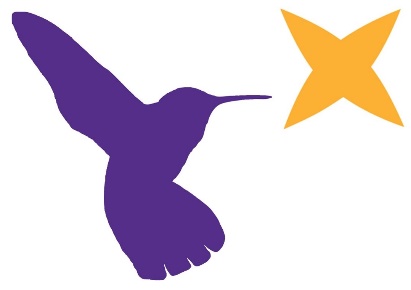 Week commencing 22/02/21Week commencing 22/02/21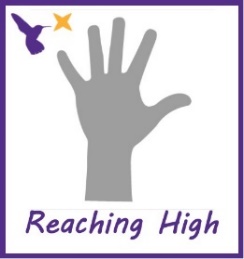 Reaching High – KS4 Classes: Sunbird, GuillemotProject overview:Flee your fields, close your doors and pull up the drawbridge. The dreaded and deadly Great Pestilence is here. Mount your steed and gallop through the dark and deadly world of 14th century Britain, sword and shield at the ready, pledging your allegiance to king and country. Rouse your troops with promises of bloody battle and violent jousts. Read and write historical accounts, poems and tales and discover the grotesque effects of bugs and bacteria on the human body. And if you smell a rat, my friend, get out of there.Reaching High – KS4 Classes: Sunbird, GuillemotProject overview:Flee your fields, close your doors and pull up the drawbridge. The dreaded and deadly Great Pestilence is here. Mount your steed and gallop through the dark and deadly world of 14th century Britain, sword and shield at the ready, pledging your allegiance to king and country. Rouse your troops with promises of bloody battle and violent jousts. Read and write historical accounts, poems and tales and discover the grotesque effects of bugs and bacteria on the human body. And if you smell a rat, my friend, get out of there.Reaching High – KS4 Classes: Sunbird, GuillemotProject overview:Flee your fields, close your doors and pull up the drawbridge. The dreaded and deadly Great Pestilence is here. Mount your steed and gallop through the dark and deadly world of 14th century Britain, sword and shield at the ready, pledging your allegiance to king and country. Rouse your troops with promises of bloody battle and violent jousts. Read and write historical accounts, poems and tales and discover the grotesque effects of bugs and bacteria on the human body. And if you smell a rat, my friend, get out of there.Reaching High – KS4 Classes: Sunbird, GuillemotProject overview:Flee your fields, close your doors and pull up the drawbridge. The dreaded and deadly Great Pestilence is here. Mount your steed and gallop through the dark and deadly world of 14th century Britain, sword and shield at the ready, pledging your allegiance to king and country. Rouse your troops with promises of bloody battle and violent jousts. Read and write historical accounts, poems and tales and discover the grotesque effects of bugs and bacteria on the human body. And if you smell a rat, my friend, get out of there.Maths activities Maths activities English activitiesEnglish activitiesWeekly focus: NumberEasier:Use PowerPoint named ‘Order Numbers within 50’ teaching slides alongside the worksheet, which is named the same as the PowerPoint. Use PowerPoint named ‘Count in 2s’ teaching slides and alongside the worksheet, which is named the same as the PowerPoint. Use PowerPoint named ‘Count in 5s’ teaching slides and alongside the worksheet, which is named the same as the PowerPoint. Harder:Use PowerPoint named ‘Equivalent Fractions 1’ teaching slides alongside the worksheet, which is named the same as the PowerPoint.Use PowerPoint named ‘Equivalent Fractions 2’ teaching slides alongside the worksheet, which is named the same as the PowerPoint.Use PowerPoint named ‘Equivalent Fractions 3’ teaching slides alongside the worksheet, which is named the same as the PowerPoint.Use PowerPoint named ‘Equivalent Fractions 4’ teaching slides alongside the worksheet, which is named the same as the PowerPoint.Find all resources on the West Oaks website under ‘Reaching High’.Mathletics: please ask your class teacher for your child’s Mathletics login. The approximate times for use of this app are 20 minutes per day.Weekly focus: NumberEasier:Use PowerPoint named ‘Order Numbers within 50’ teaching slides alongside the worksheet, which is named the same as the PowerPoint. Use PowerPoint named ‘Count in 2s’ teaching slides and alongside the worksheet, which is named the same as the PowerPoint. Use PowerPoint named ‘Count in 5s’ teaching slides and alongside the worksheet, which is named the same as the PowerPoint. Harder:Use PowerPoint named ‘Equivalent Fractions 1’ teaching slides alongside the worksheet, which is named the same as the PowerPoint.Use PowerPoint named ‘Equivalent Fractions 2’ teaching slides alongside the worksheet, which is named the same as the PowerPoint.Use PowerPoint named ‘Equivalent Fractions 3’ teaching slides alongside the worksheet, which is named the same as the PowerPoint.Use PowerPoint named ‘Equivalent Fractions 4’ teaching slides alongside the worksheet, which is named the same as the PowerPoint.Find all resources on the West Oaks website under ‘Reaching High’.Mathletics: please ask your class teacher for your child’s Mathletics login. The approximate times for use of this app are 20 minutes per day.Please see text for our English story ‘Beowulf’ on the website. Writing:Last week, you wrote your own versions of the instruction text ‘How to Trap Grendel’. This week, we are going to create our own ‘how to trap’ instruction texts. What are you going to trap? A monster? A snake? A clown? What items will you need? How will you trap the subject of your instruction text? Use the ‘instruction planning’ worksheet to plan your text. Also use the ‘features of instructions texts’ worksheet to ensure you have prepared to include all key features.Use your planning worksheet to write your new instruction text! Use the ‘Features of an Instructions Text’ to ensure that you have included all of the appropriate and key features!Reading:Use the following link and Reading Eggs/Eggspress if possible (ask class leads for your child’s Reading Eggs account username and password), to read some new books this week! What did you think of the books? Why? Did you read any fiction or non-fiction books? Also use Readiwriter spelling app (logins for this app are the same as Mathletics) https://login.readiwriter.com/ The approximate times for use of this app are 20 minutes per day.https://library.thenational.academy https://readingeggs.co.uk/ Speaking and listening:Can you ask a range of questions about your instruction text to someone else at home? Read your instruction text aloud – make sure you use a clear voice so your audience can hear you!Please see text for our English story ‘Beowulf’ on the website. Writing:Last week, you wrote your own versions of the instruction text ‘How to Trap Grendel’. This week, we are going to create our own ‘how to trap’ instruction texts. What are you going to trap? A monster? A snake? A clown? What items will you need? How will you trap the subject of your instruction text? Use the ‘instruction planning’ worksheet to plan your text. Also use the ‘features of instructions texts’ worksheet to ensure you have prepared to include all key features.Use your planning worksheet to write your new instruction text! Use the ‘Features of an Instructions Text’ to ensure that you have included all of the appropriate and key features!Reading:Use the following link and Reading Eggs/Eggspress if possible (ask class leads for your child’s Reading Eggs account username and password), to read some new books this week! What did you think of the books? Why? Did you read any fiction or non-fiction books? Also use Readiwriter spelling app (logins for this app are the same as Mathletics) https://login.readiwriter.com/ The approximate times for use of this app are 20 minutes per day.https://library.thenational.academy https://readingeggs.co.uk/ Speaking and listening:Can you ask a range of questions about your instruction text to someone else at home? Read your instruction text aloud – make sure you use a clear voice so your audience can hear you!Physical activitiesPhysical activitiesScience activitiesScience activitiesThere are a wide range of resources and support for PE and getting active at home! See the links attached and explore what you could do at home! Go for a walk/jog in the local community!30+ indoor active ideas for children! https://kidsactivitiesblog.com/50578/stuck-inside-games/ Think Active A-Z Challenge. A new challenge for every letter of the alphabet! Disney 10 minute Shake Ups! https://www.nhs.uk/10-minute-shake-up/shake-ups?filter=frozen-fever BBC Supermovers videos https://www.bbc.co.uk/teach/supermovers #thisisPEAssociation for Physical Education – supporting parents/carers to teach PE at home. There are a wide range of brilliant videos for ideas for PE in the home. These videos have been created by PE teachers https://www.afpe.org.uk/physical-education/thisispe-supporting-parents-to-teach-pe-at-home/ Active Kids https://www.activekidsdobetter.co.uk/active-home National Trust’s “50 Things to do Before You’re 11¾ https://nt.global.ssl.fastly.net/documents/50-things-activity-list.pdf Youth Sports Trust PE at Home https://www.youthsporttrust.org/primary-pe-activities Get Set for Tokyo - Olympics inspired active activities, videos and downloads! https://www.getset.co.uk/tokyo-ten There are a wide range of resources and support for PE and getting active at home! See the links attached and explore what you could do at home! Go for a walk/jog in the local community!30+ indoor active ideas for children! https://kidsactivitiesblog.com/50578/stuck-inside-games/ Think Active A-Z Challenge. A new challenge for every letter of the alphabet! Disney 10 minute Shake Ups! https://www.nhs.uk/10-minute-shake-up/shake-ups?filter=frozen-fever BBC Supermovers videos https://www.bbc.co.uk/teach/supermovers #thisisPEAssociation for Physical Education – supporting parents/carers to teach PE at home. There are a wide range of brilliant videos for ideas for PE in the home. These videos have been created by PE teachers https://www.afpe.org.uk/physical-education/thisispe-supporting-parents-to-teach-pe-at-home/ Active Kids https://www.activekidsdobetter.co.uk/active-home National Trust’s “50 Things to do Before You’re 11¾ https://nt.global.ssl.fastly.net/documents/50-things-activity-list.pdf Youth Sports Trust PE at Home https://www.youthsporttrust.org/primary-pe-activities Get Set for Tokyo - Olympics inspired active activities, videos and downloads! https://www.getset.co.uk/tokyo-ten Focus for this week: Astronauts!Easier: Use the following link to learn more about Neil Armstrong! https://www.bbc.co.uk/bitesize/topics/zhpchbk/articles/z4w3mfr Use the ‘Neil Armstrong Timeline’ activity on the website to complete a timeline of key events in Neil Armstrong’s life. Harder: https://www.bbc.co.uk/teach/ks3-gcse-history-space-apollo-moon/zfxwbdm See BBC Bitesize videos for support:Focus for this week: Astronauts!Easier: Use the following link to learn more about Neil Armstrong! https://www.bbc.co.uk/bitesize/topics/zhpchbk/articles/z4w3mfr Use the ‘Neil Armstrong Timeline’ activity on the website to complete a timeline of key events in Neil Armstrong’s life. Harder: https://www.bbc.co.uk/teach/ks3-gcse-history-space-apollo-moon/zfxwbdm See BBC Bitesize videos for support:REREREREThe focus of our RE work will be Christianity:Our focus for this week will be the Ten Commandments. When Moses led the Hebrews out of Egypt to the Promised Land, God gave him the Ten Commandments. These were the commandments that God wanted the Hebrews to live their lives by every day. Unpick the ten commandments – what do they mean and why do you think God wanted the Hebrews to live their lives in this way?Easier: Use the ‘Ten Commandments’ PowerPoint and worksheet to identify each of the ten commandments and discuss what they mean. Write them out on the worksheet. Select the three commandments which you think are the most important. Why do you think this? Write them onto your worksheet.Harder: Unpick the ten commandments. Select the three that you think are the most important. Write these out with an explanation for each about why you think they are the most important. Use the ‘Ten Commandments – Write Your Own’ worksheet to write your own set of commandments. If you could create ten ‘moral’ rules that you would want others to follow, what would they be and why?The focus of our RE work will be Christianity:Our focus for this week will be the Ten Commandments. When Moses led the Hebrews out of Egypt to the Promised Land, God gave him the Ten Commandments. These were the commandments that God wanted the Hebrews to live their lives by every day. Unpick the ten commandments – what do they mean and why do you think God wanted the Hebrews to live their lives in this way?Easier: Use the ‘Ten Commandments’ PowerPoint and worksheet to identify each of the ten commandments and discuss what they mean. Write them out on the worksheet. Select the three commandments which you think are the most important. Why do you think this? Write them onto your worksheet.Harder: Unpick the ten commandments. Select the three that you think are the most important. Write these out with an explanation for each about why you think they are the most important. Use the ‘Ten Commandments – Write Your Own’ worksheet to write your own set of commandments. If you could create ten ‘moral’ rules that you would want others to follow, what would they be and why?The focus of our RE work will be Christianity:Our focus for this week will be the Ten Commandments. When Moses led the Hebrews out of Egypt to the Promised Land, God gave him the Ten Commandments. These were the commandments that God wanted the Hebrews to live their lives by every day. Unpick the ten commandments – what do they mean and why do you think God wanted the Hebrews to live their lives in this way?Easier: Use the ‘Ten Commandments’ PowerPoint and worksheet to identify each of the ten commandments and discuss what they mean. Write them out on the worksheet. Select the three commandments which you think are the most important. Why do you think this? Write them onto your worksheet.Harder: Unpick the ten commandments. Select the three that you think are the most important. Write these out with an explanation for each about why you think they are the most important. Use the ‘Ten Commandments – Write Your Own’ worksheet to write your own set of commandments. If you could create ten ‘moral’ rules that you would want others to follow, what would they be and why?The focus of our RE work will be Christianity:Our focus for this week will be the Ten Commandments. When Moses led the Hebrews out of Egypt to the Promised Land, God gave him the Ten Commandments. These were the commandments that God wanted the Hebrews to live their lives by every day. Unpick the ten commandments – what do they mean and why do you think God wanted the Hebrews to live their lives in this way?Easier: Use the ‘Ten Commandments’ PowerPoint and worksheet to identify each of the ten commandments and discuss what they mean. Write them out on the worksheet. Select the three commandments which you think are the most important. Why do you think this? Write them onto your worksheet.Harder: Unpick the ten commandments. Select the three that you think are the most important. Write these out with an explanation for each about why you think they are the most important. Use the ‘Ten Commandments – Write Your Own’ worksheet to write your own set of commandments. If you could create ten ‘moral’ rules that you would want others to follow, what would they be and why?PSHCEPSHCEPSHCEPSHCEOur PSHCE work will be based on relationships and well-being.Easier: How many different emotions can you name? Can you draw faces to explain what each emotion might look like? Use the ‘Mood Monsters’ PowerPoint to identify lots of different types of emotions. Which ones did you know, and which ones were you unsure of? Select three of the mood monsters. Create a poster to explain what makes you feel these emotions and what you might do when you feel them. How do you show you are feeling that emotion? Who might you talk to and what might you do? Why?Harder:Look at the ‘My Wellbeing Challenge Booklet’ on the website. We will use this resource for the next few weeks. Read the booklet. This week, we will focus only on the ‘Good Deeds’ section of the booklet. Read the challenge carefully and complete! Have you completed a ‘good deed’ before? What was it and how did it feel? Why do people choose to do good deeds? Have you witnessed any good deeds being carried out? If so, what were they and how do you think it made the person receiving the good deed feel?Our PSHCE work will be based on relationships and well-being.Easier: How many different emotions can you name? Can you draw faces to explain what each emotion might look like? Use the ‘Mood Monsters’ PowerPoint to identify lots of different types of emotions. Which ones did you know, and which ones were you unsure of? Select three of the mood monsters. Create a poster to explain what makes you feel these emotions and what you might do when you feel them. How do you show you are feeling that emotion? Who might you talk to and what might you do? Why?Harder:Look at the ‘My Wellbeing Challenge Booklet’ on the website. We will use this resource for the next few weeks. Read the booklet. This week, we will focus only on the ‘Good Deeds’ section of the booklet. Read the challenge carefully and complete! Have you completed a ‘good deed’ before? What was it and how did it feel? Why do people choose to do good deeds? Have you witnessed any good deeds being carried out? If so, what were they and how do you think it made the person receiving the good deed feel?Our PSHCE work will be based on relationships and well-being.Easier: How many different emotions can you name? Can you draw faces to explain what each emotion might look like? Use the ‘Mood Monsters’ PowerPoint to identify lots of different types of emotions. Which ones did you know, and which ones were you unsure of? Select three of the mood monsters. Create a poster to explain what makes you feel these emotions and what you might do when you feel them. How do you show you are feeling that emotion? Who might you talk to and what might you do? Why?Harder:Look at the ‘My Wellbeing Challenge Booklet’ on the website. We will use this resource for the next few weeks. Read the booklet. This week, we will focus only on the ‘Good Deeds’ section of the booklet. Read the challenge carefully and complete! Have you completed a ‘good deed’ before? What was it and how did it feel? Why do people choose to do good deeds? Have you witnessed any good deeds being carried out? If so, what were they and how do you think it made the person receiving the good deed feel?Our PSHCE work will be based on relationships and well-being.Easier: How many different emotions can you name? Can you draw faces to explain what each emotion might look like? Use the ‘Mood Monsters’ PowerPoint to identify lots of different types of emotions. Which ones did you know, and which ones were you unsure of? Select three of the mood monsters. Create a poster to explain what makes you feel these emotions and what you might do when you feel them. How do you show you are feeling that emotion? Who might you talk to and what might you do? Why?Harder:Look at the ‘My Wellbeing Challenge Booklet’ on the website. We will use this resource for the next few weeks. Read the booklet. This week, we will focus only on the ‘Good Deeds’ section of the booklet. Read the challenge carefully and complete! Have you completed a ‘good deed’ before? What was it and how did it feel? Why do people choose to do good deeds? Have you witnessed any good deeds being carried out? If so, what were they and how do you think it made the person receiving the good deed feel?Enrichment activitiesEnrichment activitiesEnrichment activitiesEnrichment activitiesHistory: Last week, we focused on Queen Victoria. If appropriate, could you add her birth and death to your timeline to get a grasp of how long ago she lived? You could add each person we look at to your timeline! This week, we will look at Professor Stephen Hawking! Easier: Use the following link to find out about Stephen Hawking. Create a fact file all about him. Use the following questions to help you:Who was Professor Stephen Hawking?Where did he live?Why was he important?What were his biggest achievements?Does he live now or a long time ago?https://www.bbc.co.uk/bitesize/topics/zd4dy9q/articles/zjkp8xs Harder: Look carefully at the following link about Stephen Hawking’s life and achievements. Select some of the key events from the timeline on the link. https://www.bbc.co.uk/teach/a-brief-history-of-stephen-hawking/z43k382 Create your own timeline about Stephen’s life, using events from the link. Write three things that you learnt from this task. Geography: Use the ‘OS Maps Symbols Posters’ to challenge yourself. Create a poster which incorporates all of the symbols to try to learn what they all mean. Ask someone at home to ‘flash’ the cards to you – write down what all of the symbols mean. How many can you get correct? Give yourself a number to work towards getting correct! Harder: use the ‘Symbols PowerPoint’ to find out about Ordinance Survey map symbols. Watch the video on the PowerPoint for further info! After this, use the ‘Matching Symbols’ activity sheet to match the symbols to the correct names. Art:Easier – use the ‘We are all Different Self-portraits’ PowerPoint in order to draw an accurate self-portrait. What materials will you need to complete this activity? Do you have a mirror that you can look in to make sure that your self-portrait in the most accurate that it can be?Harder – use the ‘Lucien Freud’ PowerPoint to learn more about this artist and his work. His work was all focused on portraits. Complete the tasks set on the PowerPoint. Following this, can you select some materials from around the house to complete a portrait in the style of Freud? Maybe you could recreate one of the pieces of art from the PowerPoint. Alternatively, you could find an image of an animal that you like on the internet, or a picture of somebody that you know well to recreate in the style of Freud.Computing:This week, select the ‘Create Animations that Talk’ tutorial on Scratch to make your very own talking animation!https://scratch.mit.edu/projects/editor/?tutorial=getStarted Make this harder: what kind of animation will you create? Make a plan for your animation. Think about what makes a good animation – what will you need to include to make it a successful animation? What different ways are there to create animations? Do you know any animations that you like? Why do you like them? Can you create an animation inspired by this? How sophisticated can you make your animation?Music: “The XX/Florence and the Machine/Coldplay” 2000’s British Music!Use the following links to listen to songs by The XX, Florence and the Machine and Coldplay. Do you like the songs? Why? Can you sing along to any of the song? Which instruments can you hear? What genre of music is this? Can you name any other artists or songs which are part of the same genre of music? Which other songs do these artists sing? Listen to a range of their songs and discuss! Can you compare the songs using vocabulary such as ‘tempo’, ‘rhythm’, ‘pitch’, ‘beat’? The XX – Introhttps://www.youtube.com/watch?v=xMV6l2y67rk Florence and the Machine – The Dog Days Are Overhttps://www.youtube.com/watch?v=sszAVSx4Wwo&list=PLE67D9D3934269346Coldplay – Yellowhttps://www.youtube.com/watch?v=yKNxeF4KMsY&list=OLAK5uy_m4lOn8HJoLfTETxg2d6QouxcQd3nM4Gf0&index=5 Make this harder: Use Garageband (or another form of online music creation) – can you recreate the rhythm to the chorus of one of these songs?History: Last week, we focused on Queen Victoria. If appropriate, could you add her birth and death to your timeline to get a grasp of how long ago she lived? You could add each person we look at to your timeline! This week, we will look at Professor Stephen Hawking! Easier: Use the following link to find out about Stephen Hawking. Create a fact file all about him. Use the following questions to help you:Who was Professor Stephen Hawking?Where did he live?Why was he important?What were his biggest achievements?Does he live now or a long time ago?https://www.bbc.co.uk/bitesize/topics/zd4dy9q/articles/zjkp8xs Harder: Look carefully at the following link about Stephen Hawking’s life and achievements. Select some of the key events from the timeline on the link. https://www.bbc.co.uk/teach/a-brief-history-of-stephen-hawking/z43k382 Create your own timeline about Stephen’s life, using events from the link. Write three things that you learnt from this task. Geography: Use the ‘OS Maps Symbols Posters’ to challenge yourself. Create a poster which incorporates all of the symbols to try to learn what they all mean. Ask someone at home to ‘flash’ the cards to you – write down what all of the symbols mean. How many can you get correct? Give yourself a number to work towards getting correct! Harder: use the ‘Symbols PowerPoint’ to find out about Ordinance Survey map symbols. Watch the video on the PowerPoint for further info! After this, use the ‘Matching Symbols’ activity sheet to match the symbols to the correct names. Art:Easier – use the ‘We are all Different Self-portraits’ PowerPoint in order to draw an accurate self-portrait. What materials will you need to complete this activity? Do you have a mirror that you can look in to make sure that your self-portrait in the most accurate that it can be?Harder – use the ‘Lucien Freud’ PowerPoint to learn more about this artist and his work. His work was all focused on portraits. Complete the tasks set on the PowerPoint. Following this, can you select some materials from around the house to complete a portrait in the style of Freud? Maybe you could recreate one of the pieces of art from the PowerPoint. Alternatively, you could find an image of an animal that you like on the internet, or a picture of somebody that you know well to recreate in the style of Freud.Computing:This week, select the ‘Create Animations that Talk’ tutorial on Scratch to make your very own talking animation!https://scratch.mit.edu/projects/editor/?tutorial=getStarted Make this harder: what kind of animation will you create? Make a plan for your animation. Think about what makes a good animation – what will you need to include to make it a successful animation? What different ways are there to create animations? Do you know any animations that you like? Why do you like them? Can you create an animation inspired by this? How sophisticated can you make your animation?Music: “The XX/Florence and the Machine/Coldplay” 2000’s British Music!Use the following links to listen to songs by The XX, Florence and the Machine and Coldplay. Do you like the songs? Why? Can you sing along to any of the song? Which instruments can you hear? What genre of music is this? Can you name any other artists or songs which are part of the same genre of music? Which other songs do these artists sing? Listen to a range of their songs and discuss! Can you compare the songs using vocabulary such as ‘tempo’, ‘rhythm’, ‘pitch’, ‘beat’? The XX – Introhttps://www.youtube.com/watch?v=xMV6l2y67rk Florence and the Machine – The Dog Days Are Overhttps://www.youtube.com/watch?v=sszAVSx4Wwo&list=PLE67D9D3934269346Coldplay – Yellowhttps://www.youtube.com/watch?v=yKNxeF4KMsY&list=OLAK5uy_m4lOn8HJoLfTETxg2d6QouxcQd3nM4Gf0&index=5 Make this harder: Use Garageband (or another form of online music creation) – can you recreate the rhythm to the chorus of one of these songs?History: Last week, we focused on Queen Victoria. If appropriate, could you add her birth and death to your timeline to get a grasp of how long ago she lived? You could add each person we look at to your timeline! This week, we will look at Professor Stephen Hawking! Easier: Use the following link to find out about Stephen Hawking. Create a fact file all about him. Use the following questions to help you:Who was Professor Stephen Hawking?Where did he live?Why was he important?What were his biggest achievements?Does he live now or a long time ago?https://www.bbc.co.uk/bitesize/topics/zd4dy9q/articles/zjkp8xs Harder: Look carefully at the following link about Stephen Hawking’s life and achievements. Select some of the key events from the timeline on the link. https://www.bbc.co.uk/teach/a-brief-history-of-stephen-hawking/z43k382 Create your own timeline about Stephen’s life, using events from the link. Write three things that you learnt from this task. Geography: Use the ‘OS Maps Symbols Posters’ to challenge yourself. Create a poster which incorporates all of the symbols to try to learn what they all mean. Ask someone at home to ‘flash’ the cards to you – write down what all of the symbols mean. How many can you get correct? Give yourself a number to work towards getting correct! Harder: use the ‘Symbols PowerPoint’ to find out about Ordinance Survey map symbols. Watch the video on the PowerPoint for further info! After this, use the ‘Matching Symbols’ activity sheet to match the symbols to the correct names. Art:Easier – use the ‘We are all Different Self-portraits’ PowerPoint in order to draw an accurate self-portrait. What materials will you need to complete this activity? Do you have a mirror that you can look in to make sure that your self-portrait in the most accurate that it can be?Harder – use the ‘Lucien Freud’ PowerPoint to learn more about this artist and his work. His work was all focused on portraits. Complete the tasks set on the PowerPoint. Following this, can you select some materials from around the house to complete a portrait in the style of Freud? Maybe you could recreate one of the pieces of art from the PowerPoint. Alternatively, you could find an image of an animal that you like on the internet, or a picture of somebody that you know well to recreate in the style of Freud.Computing:This week, select the ‘Create Animations that Talk’ tutorial on Scratch to make your very own talking animation!https://scratch.mit.edu/projects/editor/?tutorial=getStarted Make this harder: what kind of animation will you create? Make a plan for your animation. Think about what makes a good animation – what will you need to include to make it a successful animation? What different ways are there to create animations? Do you know any animations that you like? Why do you like them? Can you create an animation inspired by this? How sophisticated can you make your animation?Music: “The XX/Florence and the Machine/Coldplay” 2000’s British Music!Use the following links to listen to songs by The XX, Florence and the Machine and Coldplay. Do you like the songs? Why? Can you sing along to any of the song? Which instruments can you hear? What genre of music is this? Can you name any other artists or songs which are part of the same genre of music? Which other songs do these artists sing? Listen to a range of their songs and discuss! Can you compare the songs using vocabulary such as ‘tempo’, ‘rhythm’, ‘pitch’, ‘beat’? The XX – Introhttps://www.youtube.com/watch?v=xMV6l2y67rk Florence and the Machine – The Dog Days Are Overhttps://www.youtube.com/watch?v=sszAVSx4Wwo&list=PLE67D9D3934269346Coldplay – Yellowhttps://www.youtube.com/watch?v=yKNxeF4KMsY&list=OLAK5uy_m4lOn8HJoLfTETxg2d6QouxcQd3nM4Gf0&index=5 Make this harder: Use Garageband (or another form of online music creation) – can you recreate the rhythm to the chorus of one of these songs?History: Last week, we focused on Queen Victoria. If appropriate, could you add her birth and death to your timeline to get a grasp of how long ago she lived? You could add each person we look at to your timeline! This week, we will look at Professor Stephen Hawking! Easier: Use the following link to find out about Stephen Hawking. Create a fact file all about him. Use the following questions to help you:Who was Professor Stephen Hawking?Where did he live?Why was he important?What were his biggest achievements?Does he live now or a long time ago?https://www.bbc.co.uk/bitesize/topics/zd4dy9q/articles/zjkp8xs Harder: Look carefully at the following link about Stephen Hawking’s life and achievements. Select some of the key events from the timeline on the link. https://www.bbc.co.uk/teach/a-brief-history-of-stephen-hawking/z43k382 Create your own timeline about Stephen’s life, using events from the link. Write three things that you learnt from this task. Geography: Use the ‘OS Maps Symbols Posters’ to challenge yourself. Create a poster which incorporates all of the symbols to try to learn what they all mean. Ask someone at home to ‘flash’ the cards to you – write down what all of the symbols mean. How many can you get correct? Give yourself a number to work towards getting correct! Harder: use the ‘Symbols PowerPoint’ to find out about Ordinance Survey map symbols. Watch the video on the PowerPoint for further info! After this, use the ‘Matching Symbols’ activity sheet to match the symbols to the correct names. Art:Easier – use the ‘We are all Different Self-portraits’ PowerPoint in order to draw an accurate self-portrait. What materials will you need to complete this activity? Do you have a mirror that you can look in to make sure that your self-portrait in the most accurate that it can be?Harder – use the ‘Lucien Freud’ PowerPoint to learn more about this artist and his work. His work was all focused on portraits. Complete the tasks set on the PowerPoint. Following this, can you select some materials from around the house to complete a portrait in the style of Freud? Maybe you could recreate one of the pieces of art from the PowerPoint. Alternatively, you could find an image of an animal that you like on the internet, or a picture of somebody that you know well to recreate in the style of Freud.Computing:This week, select the ‘Create Animations that Talk’ tutorial on Scratch to make your very own talking animation!https://scratch.mit.edu/projects/editor/?tutorial=getStarted Make this harder: what kind of animation will you create? Make a plan for your animation. Think about what makes a good animation – what will you need to include to make it a successful animation? What different ways are there to create animations? Do you know any animations that you like? Why do you like them? Can you create an animation inspired by this? How sophisticated can you make your animation?Music: “The XX/Florence and the Machine/Coldplay” 2000’s British Music!Use the following links to listen to songs by The XX, Florence and the Machine and Coldplay. Do you like the songs? Why? Can you sing along to any of the song? Which instruments can you hear? What genre of music is this? Can you name any other artists or songs which are part of the same genre of music? Which other songs do these artists sing? Listen to a range of their songs and discuss! Can you compare the songs using vocabulary such as ‘tempo’, ‘rhythm’, ‘pitch’, ‘beat’? The XX – Introhttps://www.youtube.com/watch?v=xMV6l2y67rk Florence and the Machine – The Dog Days Are Overhttps://www.youtube.com/watch?v=sszAVSx4Wwo&list=PLE67D9D3934269346Coldplay – Yellowhttps://www.youtube.com/watch?v=yKNxeF4KMsY&list=OLAK5uy_m4lOn8HJoLfTETxg2d6QouxcQd3nM4Gf0&index=5 Make this harder: Use Garageband (or another form of online music creation) – can you recreate the rhythm to the chorus of one of these songs?Additional learning linksAdditional learning linksAdditional learning linksAdditional learning linksReading Eggspress and Mathletics logins may be sent by your class teacher.BBC Bitesize has some fantastic links and videos.National Geographic for kids.Twinkl for resources! Free Talk4Writing resources! Please see links below:https://www.talk4writing.com/home-school-units/ https://www.jamiethomasconsulting.com/blog https://www.talkforwritingshop.com/shophttps://www.talk4writing.com/resources/ Science for Families: https://seerih-innovations.org/science4families/ RHS Gardening: https://schoolgardening.rhs.org.uk/resources National Literacy Trust: https://literacytrust.org.uk/free-resources/ TES free home learning resources: https://www.tes.com/news/coronavirus-free-resources-home-learning Eventbrite live and interactive online schooling! https://www.eventbrite.co.uk/e/aimhis-january-lessons-tickets-133146048415 Reading Eggspress and Mathletics logins may be sent by your class teacher.BBC Bitesize has some fantastic links and videos.National Geographic for kids.Twinkl for resources! Free Talk4Writing resources! Please see links below:https://www.talk4writing.com/home-school-units/ https://www.jamiethomasconsulting.com/blog https://www.talkforwritingshop.com/shophttps://www.talk4writing.com/resources/ Science for Families: https://seerih-innovations.org/science4families/ RHS Gardening: https://schoolgardening.rhs.org.uk/resources National Literacy Trust: https://literacytrust.org.uk/free-resources/ TES free home learning resources: https://www.tes.com/news/coronavirus-free-resources-home-learning Eventbrite live and interactive online schooling! https://www.eventbrite.co.uk/e/aimhis-january-lessons-tickets-133146048415 Reading Eggspress and Mathletics logins may be sent by your class teacher.BBC Bitesize has some fantastic links and videos.National Geographic for kids.Twinkl for resources! Free Talk4Writing resources! Please see links below:https://www.talk4writing.com/home-school-units/ https://www.jamiethomasconsulting.com/blog https://www.talkforwritingshop.com/shophttps://www.talk4writing.com/resources/ Science for Families: https://seerih-innovations.org/science4families/ RHS Gardening: https://schoolgardening.rhs.org.uk/resources National Literacy Trust: https://literacytrust.org.uk/free-resources/ TES free home learning resources: https://www.tes.com/news/coronavirus-free-resources-home-learning Eventbrite live and interactive online schooling! https://www.eventbrite.co.uk/e/aimhis-january-lessons-tickets-133146048415 Reading Eggspress and Mathletics logins may be sent by your class teacher.BBC Bitesize has some fantastic links and videos.National Geographic for kids.Twinkl for resources! Free Talk4Writing resources! Please see links below:https://www.talk4writing.com/home-school-units/ https://www.jamiethomasconsulting.com/blog https://www.talkforwritingshop.com/shophttps://www.talk4writing.com/resources/ Science for Families: https://seerih-innovations.org/science4families/ RHS Gardening: https://schoolgardening.rhs.org.uk/resources National Literacy Trust: https://literacytrust.org.uk/free-resources/ TES free home learning resources: https://www.tes.com/news/coronavirus-free-resources-home-learning Eventbrite live and interactive online schooling! https://www.eventbrite.co.uk/e/aimhis-january-lessons-tickets-133146048415 Additional notesAdditional notesAdditional notesAdditional notesIf you would like to share any home learning or achievements on Class Dojo or the school Twitter page, please do! If you have any questions about Reaching High learning, please e-mail me on sarah.wicks@westoaksschool.co.ukIf you would like to share any home learning or achievements on Class Dojo or the school Twitter page, please do! If you have any questions about Reaching High learning, please e-mail me on sarah.wicks@westoaksschool.co.ukIf you would like to share any home learning or achievements on Class Dojo or the school Twitter page, please do! If you have any questions about Reaching High learning, please e-mail me on sarah.wicks@westoaksschool.co.ukIf you would like to share any home learning or achievements on Class Dojo or the school Twitter page, please do! If you have any questions about Reaching High learning, please e-mail me on sarah.wicks@westoaksschool.co.uk